От «05»  июня 2018  года                №3                                    п. Коробкин О внесении изменений  Постановление №4 от 14.09.2017г. « Выдача разрешений на использованиеземель или земельных участков, находящихся в государственной или муниципальной собственности, без предоставления земельных участков и установления сервитутов.   Принимая во внимание протест прокурора на постановление административного регламента №4 от 14.09.2017г. « Выдача разрешений на использование земель или земельных участков, находящихся в государственной или муниципальной собственности, без предоставления земельных участков и установления сервитутов»ПОСТАНОВЛЯЮ:Внести изменение постановление административного регламента №4 от 14.09.2017г. « Выдача разрешений на использование земель или земельных участков, находящихся в государственной или муниципальной собственности, без предоставления земельных участков и установления сервитутов»  пункты 5.5.1, 5.7   2. Контроль за исполнением настоящего постановления оставляю за собой.  Глава администрации   Коробкинского сельского  муниципального образования   Республики Калмыкия                                                              	Литвиненко Е.Н.Коробкинск селэнэМуниципальн БурдэцинАдминистрацин  hардачин зааврПостановлениеКоробкинского сельскогомуниципального образования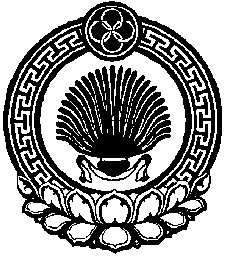 